§12.  De minimis infractions1.   The court may dismiss a prosecution if, upon notice to or motion of the prosecutor and opportunity to be heard, having regard to the nature of the conduct alleged and the nature of the attendant circumstances, it finds the defendant's conduct:A.  Was within a customary license or tolerance, which was not expressly refused by the person whose interest was infringed and which is not inconsistent with the purpose of the law defining the crime; or  [PL 1975, c. 499, §1 (NEW).]B.  Did not actually cause or threaten the harm sought to be prevented by the law defining the crime or did so only to an extent too trivial to warrant the condemnation of conviction; or  [PL 1975, c. 499, §1 (NEW).]C.  Presents such other extenuations that it cannot reasonably be regarded as envisaged by the Legislature in defining the crime.  [PL 1975, c. 499, §1 (NEW).][PL 1975, c. 499, §1 (NEW).]2.   The court shall not dismiss a prosecution under this section without filing a written statement of its reasons.[PL 1975, c. 499, §1 (NEW).]SECTION HISTORYPL 1975, c. 499, §1 (NEW). The State of Maine claims a copyright in its codified statutes. If you intend to republish this material, we require that you include the following disclaimer in your publication:All copyrights and other rights to statutory text are reserved by the State of Maine. The text included in this publication reflects changes made through the First Regular and First Special Session of the 131st Maine Legislature and is current through November 1. 2023
                    . The text is subject to change without notice. It is a version that has not been officially certified by the Secretary of State. Refer to the Maine Revised Statutes Annotated and supplements for certified text.
                The Office of the Revisor of Statutes also requests that you send us one copy of any statutory publication you may produce. Our goal is not to restrict publishing activity, but to keep track of who is publishing what, to identify any needless duplication and to preserve the State's copyright rights.PLEASE NOTE: The Revisor's Office cannot perform research for or provide legal advice or interpretation of Maine law to the public. If you need legal assistance, please contact a qualified attorney.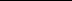 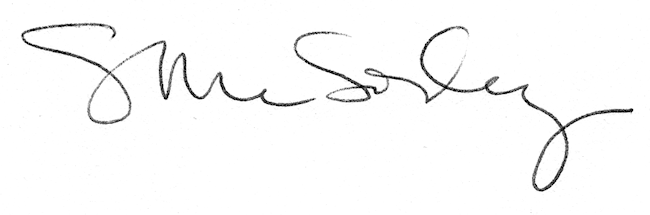 